Head of ProposalsRef: PSL4120						   			           	          Attractive SalarySouth East, UK								            		Commensurate with experienceOutstanding opportunity to join a young, innovative and forward thinking Boutique CRO, providing full service solutions globally, with a refreshing business model and the desire to be the best at what they deliver, through hiring the best talent.Are you an outstanding leader and relationship builder?Do you have the ability and drive to create your own vision?Do you have the passion, enthusiasm and talent to succeed?Does your ambition match that of a rapidly growing and highly entrepreneurial business?Our client is an international full service boutique CRO, bringing together a small number of outstanding and highly respected businesses, with the vision and goal of providing outstanding services and solutions.Their success is based upon providing a wide range of innovative and integrated solutions to clients in the pharmaceutical and biotechnology sectors, whilst maintaining a high level of focus on key therapeutic areas of expertise; allowing them to make best use of their experience and skills to elegantly design, execute and deliver to their clients.OncologyRespiratoryRare and OrphanDermatologyAnti-infectives & VaccinesAs Head of Proposals you will be expected to build, inspire, mentor, lead and build a talented team, working closely with other commercial teams, to provide proposals of the highest quality, proposals that are eloquent, reflect the clients’ needs and support business success.  Your contribution will be both creative and articulate, with the opportunity to express written flair.Reporting to the Senior Vice President Commercial Development, you will be a key member of the global commercial management team.  Critical to your success will be your ability to support and develop others, work closely and passionately with all commercial teams and play a key role in helping to expand new business opportunities within established accounts and prospective new clients. You will oversee the Proposal Development process, working with clients, and coordinate with other business leaders and subject matter experts to ensure client satisfaction and successfully securing new business. The Head of Proposals will help to develop outstanding customer relationships, build brand value and work closely with other members of the business to ensure the continued provision of proposals that exceed customer expectations.The successful candidate will have a successful track record of success within CRO Proposal Development and team leadership, able to inspire creativity, combined with outstanding communication skills and cultural awareness.The Head of Proposals will have an adaptable and flexible style of collaborating with key stakeholders, having the ability to quickly gain credibility, influence and partner with business leaders and customers.This is a unique opportunity to join a highly entrepreneurial and unique business.  You will be encouraged to think and work creatively, to challenge traditional thinking and to bring creative solutions and to inspire others.Every day will be different; will bring fresh challenges and the opportunity to make a personal contribution to the growth of the business.  If you are interested in this role, please visit our website https://pharma-search.co.uk or telephone Dr Grant Coren in strictest confidence on +44 7850 190660.  Alternatively, please send your CV to grant@pharma-search.co.uk.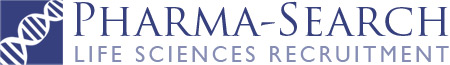 